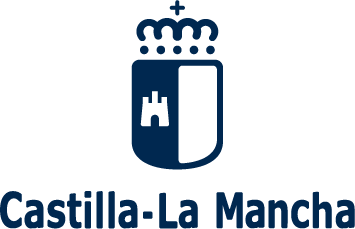 Consejería de Educación, Cultura y DeportesDirección General de Innovación Educativa y CentrosANEXO IVRENUNCIA AL PROCESO DE ADMISIÓN  DE ALUMNADO EN CENTROS DOCENTES PÚBLICOS Y PRIVADOS CONCERTADOS2º CICLO DE E. INFANTIL, E. PRIMARIA, ESO Y BACHILLERATO.CURSO 2024/2025SR./SRA. PRESIDENTE/A DEL CONSEJO ESCOLAR – TITULAR DEL CENTRO DOCENTE      _______________________________DATOS DE LA SOLICITUDDATOS DE LA SOLICITUDDATOS DE LA SOLICITUDDATOS DE LA SOLICITUDDATOS DE LA SOLICITUDDATOS DE LA SOLICITUDDATOS DE LA SOLICITUDAPELLIDOS Y NOMBRE DE LA PERSONA SOLICITANTE:       ____________________________________________________________________________APELLIDOS Y NOMBRE DE LA PERSONA SOLICITANTE:       ____________________________________________________________________________APELLIDOS Y NOMBRE DE LA PERSONA SOLICITANTE:       ____________________________________________________________________________APELLIDOS Y NOMBRE DE LA PERSONA SOLICITANTE:       ____________________________________________________________________________APELLIDOS Y NOMBRE DE LA PERSONA SOLICITANTE:       ____________________________________________________________________________APELLIDOS Y NOMBRE DE LA PERSONA SOLICITANTE:       ____________________________________________________________________________APELLIDOS Y NOMBRE DE LA PERSONA SOLICITANTE:       ____________________________________________________________________________DENOMINACIÓN DEL CENTRO SOLICITADO EN PRIMERA OPCIÓN Y LOCALIDAD:       ______________________________________________________DENOMINACIÓN DEL CENTRO SOLICITADO EN PRIMERA OPCIÓN Y LOCALIDAD:       ______________________________________________________DENOMINACIÓN DEL CENTRO SOLICITADO EN PRIMERA OPCIÓN Y LOCALIDAD:       ______________________________________________________DENOMINACIÓN DEL CENTRO SOLICITADO EN PRIMERA OPCIÓN Y LOCALIDAD:       ______________________________________________________DENOMINACIÓN DEL CENTRO SOLICITADO EN PRIMERA OPCIÓN Y LOCALIDAD:       ______________________________________________________DENOMINACIÓN DEL CENTRO SOLICITADO EN PRIMERA OPCIÓN Y LOCALIDAD:       ______________________________________________________DENOMINACIÓN DEL CENTRO SOLICITADO EN PRIMERA OPCIÓN Y LOCALIDAD:       ______________________________________________________NIVEL EDUCATIVO SOLICITADO (marcar el nivel solicitado):NIVEL EDUCATIVO SOLICITADO (marcar el nivel solicitado):NIVEL EDUCATIVO SOLICITADO (marcar el nivel solicitado):NIVEL EDUCATIVO SOLICITADO (marcar el nivel solicitado):NIVEL EDUCATIVO SOLICITADO (marcar el nivel solicitado):NIVEL EDUCATIVO SOLICITADO (marcar el nivel solicitado):NIVEL EDUCATIVO SOLICITADO (marcar el nivel solicitado):E. InfantilE. PrimariaE. PrimariaE.S.O.E.S.O.BachilleratoBachilleratoCENTRO ADJUDICADO, EN SU CASO, EN LA RESOLUCIÓN PROVISIONAL:CENTRO ADJUDICADO, EN SU CASO, EN LA RESOLUCIÓN PROVISIONAL:CENTRO ADJUDICADO, EN SU CASO, EN LA RESOLUCIÓN PROVISIONAL:CENTRO ADJUDICADO, EN SU CASO, EN LA RESOLUCIÓN PROVISIONAL:CENTRO ADJUDICADO, EN SU CASO, EN LA RESOLUCIÓN PROVISIONAL:CENTRO ADJUDICADO, EN SU CASO, EN LA RESOLUCIÓN PROVISIONAL:CENTRO ADJUDICADO, EN SU CASO, EN LA RESOLUCIÓN PROVISIONAL:DENOMINACIÓNDENOMINACIÓNLOCALIDADLOCALIDADMarcar la opción adjudicadaMarcar la opción adjudicada     ________________________________________________     ________________________________________________     ___________________________________________     ___________________________________________     _______________________________     _______________________________ ADJUDICACIÓN DE OFICIO                                       PERMANECE EN SU CENTRO ADJUDICACIÓN DE OFICIO                                       PERMANECE EN SU CENTRO ADJUDICACIÓN DE OFICIO                                       PERMANECE EN SU CENTRO ADJUDICACIÓN DE OFICIO                                       PERMANECE EN SU CENTRO ADJUDICACIÓN DE OFICIO                                       PERMANECE EN SU CENTRO ADJUDICACIÓN DE OFICIO                                       PERMANECE EN SU CENTRO ADJUDICACIÓN DE OFICIO                                       PERMANECE EN SU CENTROY, EN SU NOMBRE, DON / DOÑA:      __________________________________________ CON DNI / NIF / NIE / Pasaporte Nº:      __________________Y, EN SU NOMBRE, DON / DOÑA:      __________________________________________ CON DNI / NIF / NIE / Pasaporte Nº:      __________________Y, EN SU NOMBRE, DON / DOÑA:      __________________________________________ CON DNI / NIF / NIE / Pasaporte Nº:      __________________Y,  DON / DOÑA:      _________________________________________________________CON DNI / NIF / NIE / Pasaporte Nº:      __________________Y,  DON / DOÑA:      _________________________________________________________CON DNI / NIF / NIE / Pasaporte Nº:      __________________Y,  DON / DOÑA:      _________________________________________________________CON DNI / NIF / NIE / Pasaporte Nº:      __________________COMO PADRE / MADRE / TUTORES O TUTORAS LEGALES DEL ALUMNO O ALUMNACOMO PADRE / MADRE / TUTORES O TUTORAS LEGALES DEL ALUMNO O ALUMNACOMO PADRE / MADRE / TUTORES O TUTORAS LEGALES DEL ALUMNO O ALUMNAMANIFESTAMOS QUE, CONFORME AL ARTÍCULO 17 DE LA ORDEN 12/2022, DE 18 DE ENERO, DESEAMOS RENUNCIAR A PARTICIPAR EN EL PROCESO DE ADMISIÓN, Y, EN SU CASO, DAMOS POR TANTO NUESTRA CONFORMIDAD QUE EL ALUMNO/ALUMNA, ANTES CITADO/CITADA, PERMANEZCA ESCOLARIZADO/ESCOLARIZADA EN SU CENTRO DE PROCEDENCIA.MANIFESTAMOS QUE, CONFORME AL ARTÍCULO 17 DE LA ORDEN 12/2022, DE 18 DE ENERO, DESEAMOS RENUNCIAR A PARTICIPAR EN EL PROCESO DE ADMISIÓN, Y, EN SU CASO, DAMOS POR TANTO NUESTRA CONFORMIDAD QUE EL ALUMNO/ALUMNA, ANTES CITADO/CITADA, PERMANEZCA ESCOLARIZADO/ESCOLARIZADA EN SU CENTRO DE PROCEDENCIA.MANIFESTAMOS QUE, CONFORME AL ARTÍCULO 17 DE LA ORDEN 12/2022, DE 18 DE ENERO, DESEAMOS RENUNCIAR A PARTICIPAR EN EL PROCESO DE ADMISIÓN, Y, EN SU CASO, DAMOS POR TANTO NUESTRA CONFORMIDAD QUE EL ALUMNO/ALUMNA, ANTES CITADO/CITADA, PERMANEZCA ESCOLARIZADO/ESCOLARIZADA EN SU CENTRO DE PROCEDENCIA.En                        , a       de      de 20      En                        , a       de      de 20      En                        , a       de      de 20      El padre o tutor/a 1 / DNI – NIE - pasaporteLa madre o tutor/a 2 / DNI – NIE - pasaporteEl alumno o alumna (si es mayor de edad) DNI – NIE - pasaporteFdo.:      __________________Fdo.:      __________________Fdo.:      ________________________MUY IMPORTANTE: LA PRESENTE RENUNCIA A LA PLAZA ADJUDICADA DEBERÁ SER FIRMADA POR EL PADRE Y LA MADRE, TUTORES O TUTORAS LEGALES. INFORMACIÓN BÁSICA DE PROTECCIÓN DE DATOSINFORMACIÓN BÁSICA DE PROTECCIÓN DE DATOSResponsableDirección General de Innovación Educativa y CentrosFinalidadGestión de la admisión del alumnado en los centros educativos de Castilla-La ManchaLegitimación6.1.c) Cumplimiento de una obligación legal del Reglamento General de Protección de Datos; 6.1.e) Misión en interés público o ejercicio de poderes públicos del Reglamento General de Protección de Datos.
Datos de categoría especial: 9.2.g) el tratamiento es necesario por razones de un interés público esencial del Reglamento General de Protección de Datos.
Ley Orgánica 2/2006, de 3 de mayo, de Educación, modificada por Ley Orgánica 3/2020 de 29 de diciembre; Ley 7/2010, de 20 de julio, de Educación de Castilla-La ManchaOrigen de los datosEl propio interesado o su representante legal, administraciones públicasCategoría de los datosDatos especialmente protegidos: Salud. Datos identificativos: DNI/NIE/Pasaporte, nombre y apellidos, dirección, teléfono, Correo electrónico, firma, firma electrónica, imagen/voz. Otros tipos de datos: Características personales, académicos y profesionales, circunstancias sociales, detalles del empleo; económicos, financieros y de seguros; grado de discapacidadDestinatariosExiste cesión de datosDerechosPuede ejercer los derechos de acceso, rectificación o supresión de sus datos, así como otros derechos, tal y como se explica en la información adicional.Información adicionalDisponible en la dirección electrónica: https://rat.castillalamancha.es/info/0097